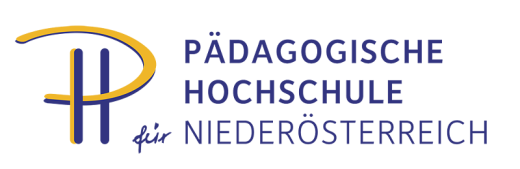 AG-Tagung AHS Schüler/innen- und Bildungsberater/innen12. April 2021, KremsZielgruppe:	Schüler/innen- und Bildungsberater/innen an AHS Zeit:	Montag, 12. April 2021, 09:00 – 15:45 UhrOrt:	ONLINELINK: 	https://meet.google.com/iuc-ayvd-fxaThema:	FH KremsSeminarleitung:	Mag. Andreas BreiteggerLehrbeauftragte:	Petra Frings, Mag. Andreas Breitegger, Stefanie Schmalzer, BA, 	Mag. (FH) Michael Unger, BAProgramm: 09:00 – 09:45 Uhr	Mag. Andreas Breitegger 	Begrüßung/Organisation/Programmübersicht/Rückmeldungen aus dem Schulalltag09:45 – 11:15 Uhr	Petra Frings 	Vorstellung des Studienangebotes für Studierende an der FH Krems, Führung durch die Privatuniversität11:15 – 11:30 Uhr	Pause11:30 – 12:15 Uhr	Mag. Andreas Breitegger	Aktuelle bildungsberatungsrelevante Themen (u.a. BO-Tool)12:15 – 12:30 Uhr	Pause12:30 – 13:00 Uhr 	MMAg. Lydia Steinmassl (OeAD-GmbH - österreichische Agentur für internationale  Mobilität und Kooperation in Bildung, Wissenschaft und Forschung)	Aktuelle Angebote und Projekte von Young Science13:00 – 14:00 Uhr	Stefanie Schmalzer, BA (itworks Personalservice & Beratung)	Vorstellung der Organisation „itworks Personalservice & Beratung“14:00 – 14:15 Uhr 	Pause14:15 – 15:00 Uhr	Mag. (FH) Michael Unger, BA (Bildungsmarketing Achtzehn e.U.)	Vorstellung der Informations- und Serviceplattform „Bildungsmarketing Achtzehn e.U.“15:00 – 15:45 Uhr	Mag. Andreas Breitegger	Umsetzungsmöglichkeiten, Erfahrungsaustauch über bildungsberatungsrelevanter ThemenDie Abrechnung der Reisekosten sowie von Quartier und Verpflegung erfolgt gemäß den neuen Bestimmungen des Landesschulrates im Dienstweg!Sollte eine Seminarteilnahme nicht möglich sein, ersuchen wir Sie umgehend, unser Sekretariat (02252/88570-202, Frau Leprich) zu verständigen.Mag. Doris MiestingerMitarbeiterin D5: Theorie und Praxis der Unterrichtsfächer  doris.miestinger@ph-noe.ac.at       +43/2252/88 570   DW 161